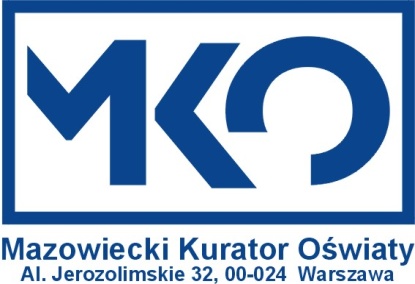 PROGRAM KONFERENCJI 
Współczesny wymiar bezpieczeństwa w szkołach i placówkach 
w okresie pandemiiOrganizatorzy: Mazowiecki Kurator OświatyMazowieckie Samorządowe Centrum Doskonalenia NauczycieliOśrodek Edukacji Informatycznej i Zastosowań Komputerów w Warszawie8 grudnia 2020r.Mazowieckie Samorządowe Centrum Doskonalenia Nauczycieliul. Świętojerska 912.00 – 12.10Otwarcie konferencjiProf. Przemysław Czarnek – Minister Edukacji i Naukip. Konstanty Radziwiłł – Wojewoda Mazowiecki12.10 – 12.30Bezpieczeństwo psychiczne 
i emocjonalne uczniów podczas zdalnej naukip. Agnieszka Zielińska-Graf –nauczyciel konsultant w zakresie psychologiczno-pedagogicznej pomocy szkołom MSCDN 12.30-12.50 Zachowania ryzykowne dzieci
 i młodzieży w okresie pandemii. Konsekwencje prawne. Profilaktyka.  Podinspektor Marcin Zimoń KSP12.50 – 13.20Lekcje w sieci – korzyści 
i zagrożeniap. Janusz Wierzbickiprzedstawiciel OEIiZK13.20-13.40Przetwarzanie danych osobowych w szkole w okresie pandemiip. Olgierd Jakubowski, Departament Orzecznictwa i Legislacji, UODO13.40 -14.10Kluczowe aspekty profilaktyki 
i bezpieczeństwa epidemicznego 
w instytucjach oświatowych – przykłady dobrej praktykip. Robert Kornberg – Dyrektor Szkoły Podstawowej nr 2 im. Księcia Janusza w Górze Kalwariip. Dorota Wolska-Górny– Dyrektor Przedszkola nr 205 
w Warszawie14.10. - 14.20Podsumowanie i zakończeniekonferencjip. Aurelia Michałowska – Mazowiecki Kurator Oświaty